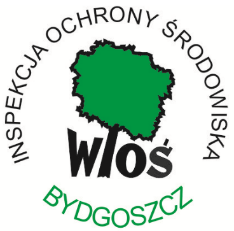 INFORMACJA O WYNIKACH KONTROLI OBIEKTÓW O PODSTAWOWYM ZNACZENIU DLA WOJEWÓDZTWA KUJAWSKO – POMORSKIEGOPRZEPROWADZONYCH PRZEZINSPEKCJĘ OCHRONY ŚRODOWISKAWOJEWÓDZKI INSPEKTORAT OCHRONY ŚRODOWISKA W BYDGOSZCZYBydgoszcz, sierpień 2019 r.SPIS TREŚCI:1.   Wstęp..………………………………………………………………………………………………………………………………………….……………….………………..str. 42.   Realizacja zadań ustawowych……………………………………………………………..…………………………...………………… str. 5	2.1. Zmiany organizacyjne w WIOŚ…………………………………………...……………………………...……….………….. str. 5	2.2. Zadania Inspekcji Ochrony Środowiska, które były przewidziane        do realizacji w 2018 r. …………………………………..………………..………………..………………..………………..……..……….……….... str. 72.3.  Działania kontrolne w stosunku do obiektów o podstawowym 
znaczeniu dla województwa……………………………………………………………………………………………………..………… str. 16	2.4. Rozpatrywanie skarg i wniosków o podjęcie interwencji      w 2018 r……………………………………………………………………………………………………………………………………………………..…..……… str. 193. Zakłady ZDR i ZZR…………………………………………………………………………………………………………………………………….. str. 204. Zadania Inspekcji Ochrony Środowiska przewidziane     do realizacji w 2019 r.………………………………………………………………………………………………………..……………...…………str. 215. Podsumowanie……………………………………………………………………………………………………………………….…………………………….str. 271.  WSTĘPWojewódzki inspektor ochrony środowiska na mocy art.  8a  ustawy z dnia 20 lipca 
1991 r. o Inspekcji Ochrony Środowiska (Dz. U. z 2019 r., poz. 1355),  jest zobowiązany do przedstawiania radzie gminy, radzie powiatu i sejmikowi województwa, na ich wniosek, informacji o wynikach kontroli obiektów o podstawowym znaczeniu dla województwa. Należy podkreślić, że powyższe dotyczy obiektów o podstawowym znaczeniu dla województwa, a nie dowolnie określonego terenu.Zgodnie z ww. zapisem oraz w odpowiedzi na pismo Przewodniczącego Sejmiku Województwa Kujawsko – Pomorskiego dotyczące przekazania informacji o wynikach kontroli obiektów istotnych dla województwa, niniejszym przedstawiam stosowne informacje wraz z wyszczególnieniem kompetencji organów Inspekcji Ochrony Środowiska oraz zmian, które nastąpiły po nowelizacji ustawy IOŚ.  Zadania Inspekcji Ochrony Środowiska wynikają w szczególności z art. 2 ustawy z dnia  20 lipca 1991 r. o Inspekcji Ochrony Środowiska, ustawy z dnia 27 kwietnia 2001 r. Prawo ochrony środowiska (Dz. U. z 2019 r., poz. 1396 z póź. zm.), a także innych ustaw oraz rozporządzeń.Zasadniczym elementem działalności Inspekcji Ochrony Środowiska jest prowadzenie kontroli w stosunku do podmiotów korzystających ze środowiska. Na terenie województwa kujawsko-pomorskiego działalność ta jest planowana i prowadzona w oparciu o aktualny stan prawny, zalecenia Głównego Inspektora Ochrony Środowiska oraz Wojewody Kujawsko - Pomorskiego, uwzględniające wyniki dotychczas przeprowadzonych kontroli oraz wnioski jednostek samorządowych. Czynniki te umożliwiają opracowanie planu pracy WIOŚ w Bydgoszczy, będącego podstawą realizacji kontroli podmiotów korzystających ze środowiska, oraz innych działań mających na celu eliminowanie negatywnego wpływu prowadzonej działalności na środowisko naturalne.2. Realizacja zadań ustawowych2.1. Zmiany organizacyjne w Inspekcji Ochrony ŚrodowiskaZ dniem 1 stycznia 2019 roku, na mocy art. 19 ust. 1 ustawy z dnia 20 lipca 2018 r. o zmianie ustawy o Inspekcji Ochrony Środowiska (Dz. U. 2018, poz. 1479),  pracownicy wydziałów i działów monitoringu środowiska oraz laboratoriów wojewódzkich inspektoratów ochrony środowiska stali się pracownikami Głównego Inspektoratu Ochrony Środowiska (GIOŚ), który przejął zadania w zakresie wykonywania wszystkich prac badawczo-monitoringowych.W ramach nowej organizacji Inspekcji Ochrony Środowiska, na terenie województwa kujawsko-pomorskiego, funkcjonuje – Regionalny Wydział Monitoringu Środowiska  w Bydgoszczy (RWMŚ).Badania środowiskowe realizowane w ramach Państwowego Monitoringu Środowiska, w tym obsługa stacji monitoringu powietrza, realizowane są przez Centralne Laboratorium Badawcze (CLB) oddział w Bydgoszczy z Pracowniami w Bydgoszczy i Włocławku. W związku z powyższą zmianą stanu prawnego, od 1 stycznia 2019 roku Główny Inspektorat Ochrony Środowiska realizuje także zadania związane z udostępnianiem informacji o środowisku wytwarzanych w ramach Państwowego Monitoringu Środowiska, a także dotyczące udostępniania informacji o aktualnym stanie jakości powietrza na wskazanym obszarze.Dzięki nowelizacji ustawy o Inspekcji Ochrony Środowiska z dniem 1 stycznia 2019 r., Inspektorzy zyskali nowe uprawnienia. Obecnie podczas wykonywania kontroli inspektor ma prawo wstępu przez całą dobę z niezbędnym sprzętem zarówno na teren całej nieruchomości na której prowadzona jest działalność gospodarcza, jak i na teren niezwiązany z prowadzeniem działalności gospodarczej. Prowadzone są także kontrole krzyżowe na terenach obejmujących kilka województw. Ponadto ustawa IOŚ zapewnia inspektorom pomoc policji i innych organów administracji publicznej podczas prowadzenia kontroli. Kontrole w zakresie gospodarki odpadami realizowane są z wyłączeniem przepisów ustawy Prawo przedsiębiorców.Wprowadzono również przepis umożliwiający - w przypadku uniemożliwiania bądź utrudniania organowi Inspekcji Ochrony Środowiska przeprowadzania kontroli – wymierzenie osobie odpowiedzialnej kary pieniężnej w wysokości od 10 000 zł do 100 000 zł. Schemat organizacyjny WIOŚ w Bydgoszczy przed zmianami strukturalnymi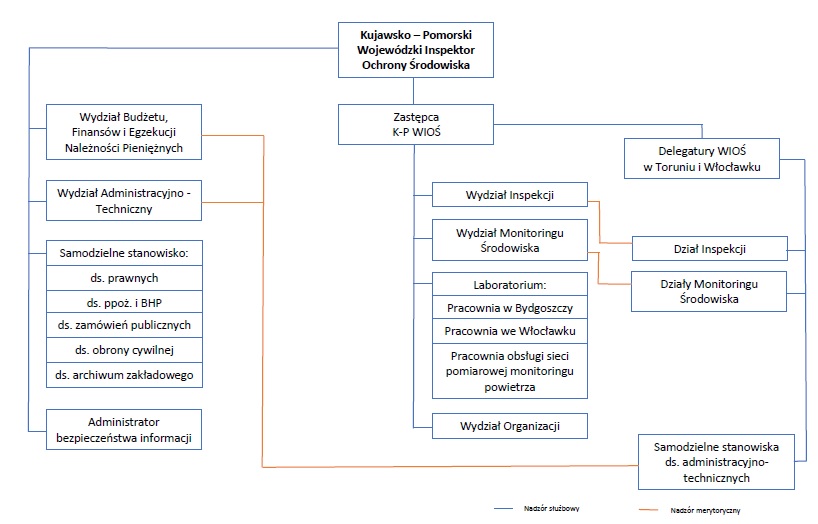 Schemat organizacyjny WIOŚ w Bydgoszczy po nowelizacji ustawy IOŚobowiązujący od 1 stycznia 2019 r.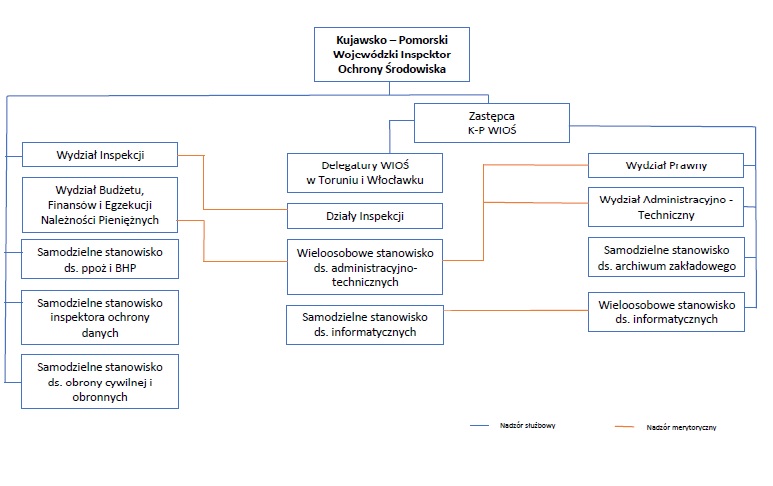 2.2. Zadania Inspekcji Ochrony Środowiska, które były przewidziane do realizacji w 2018 r. Za najważniejsze zadania w 2018 r. w działalności kontrolnej wskazano: kontrolę wypełniania obowiązków wynikających z przepisów prawa oraz decyzji administracyjnych,sporządzanie raportów i informacji, oraz przekazywanie ich społeczeństwu i organom RP,podejmowanie działań mających na celu likwidację „szarej strefy” w ochronie środowiska,kontrolę prawidłowości realizacji międzynarodowego przemieszczania odpadów, w szczególności poprzez kontrole przetwarzających te odpady oraz kontrolę drogowe transportów odpadów.Lista celów kontrolnych przyjętych  do realizacji w roku 2018:Cel 1 	Kontrola przestrzegania przepisów ustawy o odpadachCel 2	Kontrola przestrzegania przepisów prawa przez wytwórców odpadów wydobywczych oraz zarządzających obiektami unieszkodliwiania odpadów wydobywczychCel 3	Kontrola przestrzegania wymagań wynikających z ustawy o gospodarce opakowaniami i odpadami opakowaniowymiCel 4	Kontrola istniejących terenów zanieczyszczonych i zdegradowanych składowaniem niebezpiecznych odpadów przemysłowychCel 5	Kontrola przestrzegania wymagań wynikających z ustawy o bateriach i akumulatorach przez prowadzących działalność w zakresie wytwarzania, zbierania i przetwarzania zużytych baterii i zużytych akumulatorówCel 6	Kontrola przestrzegania przepisów o utrzymaniu czystości i porządku w gminachCel 7	Kontrola przestrzegania przepisów o odpadach przez wytwórców komunalnych osadów ściekowych	Cel 8	Kontrola przestrzegania warunków dotyczących pobieranej wody, określonych w pozwoleniach zintegrowanych oraz decyzjach wydanych na podstawie przepisów ustawy Prawo wodneCel 9	Kontrola przestrzegania warunków dotyczących wprowadzania ścieków do wód lub do ziemi, określonych w pozwoleniach zintegrowanych oraz decyzjach wydanych na podstawie przepisów ustawy Prawo wodneCel 10	Kontrola przestrzegania przepisów dotyczących wprowadzania do urządzeń kanalizacyjnych będących własnością innych podmiotów, ścieków przemysłowych zawierających substancje szczególnie szkodliwe dla środowiska wodnego	Cel 11	Kontrola podmiotów prowadzących produkcję rolną oraz działalność, w ramach, której są przechowywane odchody zwierzęce lub stosowane nawozy, w zakresie przestrzegania Programu działań oraz przepisów dotyczących ochrony wód przed zanieczyszczeniem azotanami pochodzącymi ze źródeł rolniczychCel 12	Kontrola przestrzegania przepisów ustawy o nawozach i nawożeniu w zakresie warunków stosowania i przechowywania nawozów, nawozów oznaczonych znakiem „NAWÓZ WE” oraz środków wspomagających uprawę roślinCel 13	Kontrola warunków stosowania i przechowywania nawozów organicznych, środków wspomagających właściwości gleby, wyprodukowanych w instalacjach, w tym w biogazowniach rolniczych w procesie produkcji energii z biomasyCel 14	Kontrola w zakresie bezpieczeństwa produkcji pierwotnej żywności pochodzenia roślinnegoCel 15 	Kontrola gospodarstw rolnych podlegających ocenie wypełniania wymogów wzajemnej zgodności (cross-compliance)Cel 16	Kontrola przestrzegania przepisów dotyczących substancji kontrolowanych, nowych substancji oraz fluorowanych gazów cieplarnianychCel 17	Kontrola przestrzegania przepisów dotyczących substancji chemicznych i ich mieszaninCel 18	Kontrola w zakresie spełniania przez producentów produktów zawierających lotne związki organiczne – farby i lakiery przeznaczone do malowania budynków i ich elementów wykończeniowych, wyposażeniowych oraz związanych z budynkami i tymi elementami konstrukcji oraz mieszaniny do odnawiania pojazdówCel 19	Kontrola w zakresie spełniania przez użytkowników produktów zawierających lotne związki organiczne – farby i lakiery przeznaczone do malowania budynków i ich elementów wykończeniowych, wyposażeniowych oraz związanych z budynkami i tymi elementami konstrukcji oraz mieszaniny do odnawiania pojazdówCel 20	Kontrola przestrzegania przepisów ochrony środowiska w zakresie emisji gazów i pyłów do powietrzaCel 21	Kontrola wykonywania zadań określonych w programach ochrony powietrza i planach działań krótkoterminowychCel 22`	Kontrola wypełniania obowiązków wynikających z udziału w systemie handlu uprawnieniami do emisji gazów cieplarnianychCel 23	Kontrola przestrzegania przepisów ochrony środowiska w zakresie emisji hałasu do środowiskaCel 24	Kontrola zgodności wyrobów z zasadniczymi wymaganiami przestrzegania Dyrektywy 2000/14/WE w sprawie emisji hałasu do otoczenia przez urządzenia używane na zewnątrz pomieszczeńCel 25	Kontrola zawartości siarki w ciężkim oleju opałowym stosowanym w instalacjach energetycznego spalania paliwCel 26	Kontrola zawartości siarki w oleju do silników statków żeglugi śródlądowejCel 27	Kontrola przestrzegania wymagań ochrony środowiska przez prowadzących instalacje wymagające uzyskania pozwolenia zintegrowanegoCel 28	Kontrola, jakości danych dostarczanych przez prowadzących instalację w ramach Krajowego Rejestru Uwalniania i Transferu ZanieczyszczeńCel 29	Kontrola w zakresie przeciwdziałania poważnym awariomCel 30	Kontrola w zakresie poziomów pól elektromagnetycznychCel 31	Kontrola w zakresie przestrzegania przepisów, o których mowa w art. 136a ustawy z dnia 3 października 2008 r. o udostępnianiu informacji o środowisku i jego ochronie, udziale społeczeństwa w ochronie środowiska oraz o ocenach oddziaływania na środowiskoCel 32	Kontrola przestrzegania przepisów ustawy o mikroorganizmach i organizmach genetycznie zmodyfikowanychCel 33	Kontrola w zakresie zgodności dostępu i wykorzystania zasobów genetycznych i tradycyjnej wiedzy związanej z zasobami genetycznymi oraz podziału korzyści z ich wykorzystaniaCel 34	Kontrola w zakresie przetwarzania zużytego sprzętu elektrycznego i elektronicznegoCel 35	Kontrola przestrzegania przepisów ustawy o zużytym sprzęcie elektrycznym i elektronicznymCel 36	Kontrola stacji demontażu pojazdówCel 37	Kontrola przestrzegania przepisów ustawy o recyklingu pojazdów wycofanych z eksploatacjiCel 38	Kontrola funkcjonowania systemu międzynarodowego przemieszczania odpadówCel 39	Kontrola funkcjonowania instalacji przetwarzających i wytwarzających odpady, do których są przywożone, lub z których są wywożone odpady w ramach międzynarodowego przemieszczania odpadówCel 40	Kontrola przestrzegania przepisów prawa wynikających z rozporządzenia Parlamentu Europejskiego i Rady (UE) nr 995/2010 ustanawiającego obowiązki podmiotów wprowadzających do obrotu drewno i produkty z drewnaCel 41	Kontrola wnoszenia opłat za korzystanie ze środowiskaCel 42	Kontrola realizacji zarządzeń pokontrolnychCel 43	Kontrola stacji paliwLista zaplanowanych ogólnopolskich cykli kontrolnych na rok 2018Cykl 1 	Kontrola w zakresie przestrzegania przez gminy przepisów ustawy o utrzymaniu czystości i porządku w gminachCykl 2	Kontrola w zakresie realizacji zadań określonych w programach ochrony powietrza i planach działań krótkoterminowychZadania kontrolne, zaplanowane  przez Wojewódzki Inspektorat Ochrony Środowiska w Bydgoszczy, w ramach nadzoru w zakresie ochrony środowiska nad działalnością prowadzoną na terenie województwa kujawsko – pomorskiego, realizowane są przez:Wydział Inspekcji WIOŚ w Bydgoszczy Dział Inspekcji Delegatury w Toruniu Dział Inspekcji Delegatury we Włocławku.Zestawienie ilości kontroli planowych z podziałem na poszczególne rodzaje, do realizacji na rok 2018 przez WIOŚ w Bydgoszczy i Delegatury w Toruniu i we Włocławku, przedstawia się następująco:Zgodnie z powyższym, w roku 2018 realizowano  kontrole wynikające z  planu kontroli oraz kontrole pozaplanowe.Zadania kontrolne WIOŚ realizowane są poprzez wykonywanie na terenie województwa kujawsko – pomorskiego:kontroli z wyjazdem w teren w zakładach zaliczanych do podmiotów korzystających ze środowiska;kontroli z wyjazdem w teren w stosunku do nieustalonego podmiotu (rozpoznanie zanieczyszczenia w terenie);kontroli opartych na analizie dokumentacji z ustalonym podmiotem;kontroli opartych na analizie dokumentacji bez ustalonego podmiotu (transport towarów lub odpadów).Na terenie województwa kujawsko-pomorskiego funkcjonuje 282 instalacji wymagających uzyskania pozwolenia zintegrowanego, przeszło 63 tysiące gospodarstw rolnych (w tym przeszło 5 tysięcy z nich położonych jest na terenie występowania przekroczeń wartości dopuszczalnych substancji biogennych), a liczba podmiotów posiadających zezwolenia na zbieranie i przetwarzanie odpadów przekracza 2000.Zrealizowane w 2018 r. kontrole dotyczyły 1810 podmiotów, co stanowiło 27 % ujętych w ewidencji.Według stanu na dzień  31 grudnia 2018 r. ewidencja WIOŚ obejmowała:Najistotniejszymi kryteriami przydziału podmiotów do poszczególnych kategorii zakładów jest analiza wielokryterialna dokonywana  w systemie ISK po przeprowadzonej kontroli lub profil prowadzonej działalności określająca stopień uciążliwości danego zakładu na otaczające go środowisko. Aktualnie obowiązująca częstotliwość prowadzenia kontroli przedstawia się następująco:zakłady I kategorii – co roku, zakłady II kategorii – nie rzadziej niż raz na 3 lata, zakłady III kategorii – co 4 lata, zakłady IV kategorii – co 5 lat lub rzadziej,zakłady V kategorii – nie muszą być ujmowane w planach kontroli.W roku 2018 inspektorzy Wojewódzkiego Inspektoratu Ochrony Środowiska w Bydgoszczy przeprowadzili łącznie 1994 kontrole z wyjazdem w teren oraz w oparciu o dokumentację. Pośród kontroli z wyjazdem w teren zrealizowano ogółem: 322 kontrole planowe, 331 kontroli pozaplanowych, w tym 241 interwencyjnych, które  najczęściej realizowane są jako priorytetowe, 52 kontrole rozpoznania zanieczyszczenia w terenie.Ponadto WIOŚ w Bydgoszczy w minionym roku, przeprowadził 1282 kontrole w oparciu o analizę dokumentacji. Zestawienie kontroli planowych zrealizowanych w 2018 r. wraz liczbą stwierdzonych naruszeń:Zestawienie kontroli pozaplanowych zrealizowanych w 2018 r. wraz z liczbą stwierdzonych naruszeń:W toku przeprowadzonych kontroli, za stwierdzone naruszenia WIOŚ w Bydgoszczy podjął następujące działania pokontrolne:Za stwierdzone w toku kontroli naruszenia, Wojewódzki Inspektorat Ochrony Środowiska w Bydgoszczy nałożył łącznie 336 administracyjnych kar pieniężnych na łączną kwotę 1 821 378,77 zł. Ponadto w minionym roku, tut. Inspektorat oprócz działań kontrolnych:wydał 171 postanowień,wydał 128 opinii, zaświadczeń, stanowisk i informacji,zrealizował 50 wniosków o udostępnienie informacji o środowisku i jego ochronie,zrealizował 12 wniosków o udostępnienie informacji publicznej.Schemat procedur kontroli prowadzonych przez IOŚ: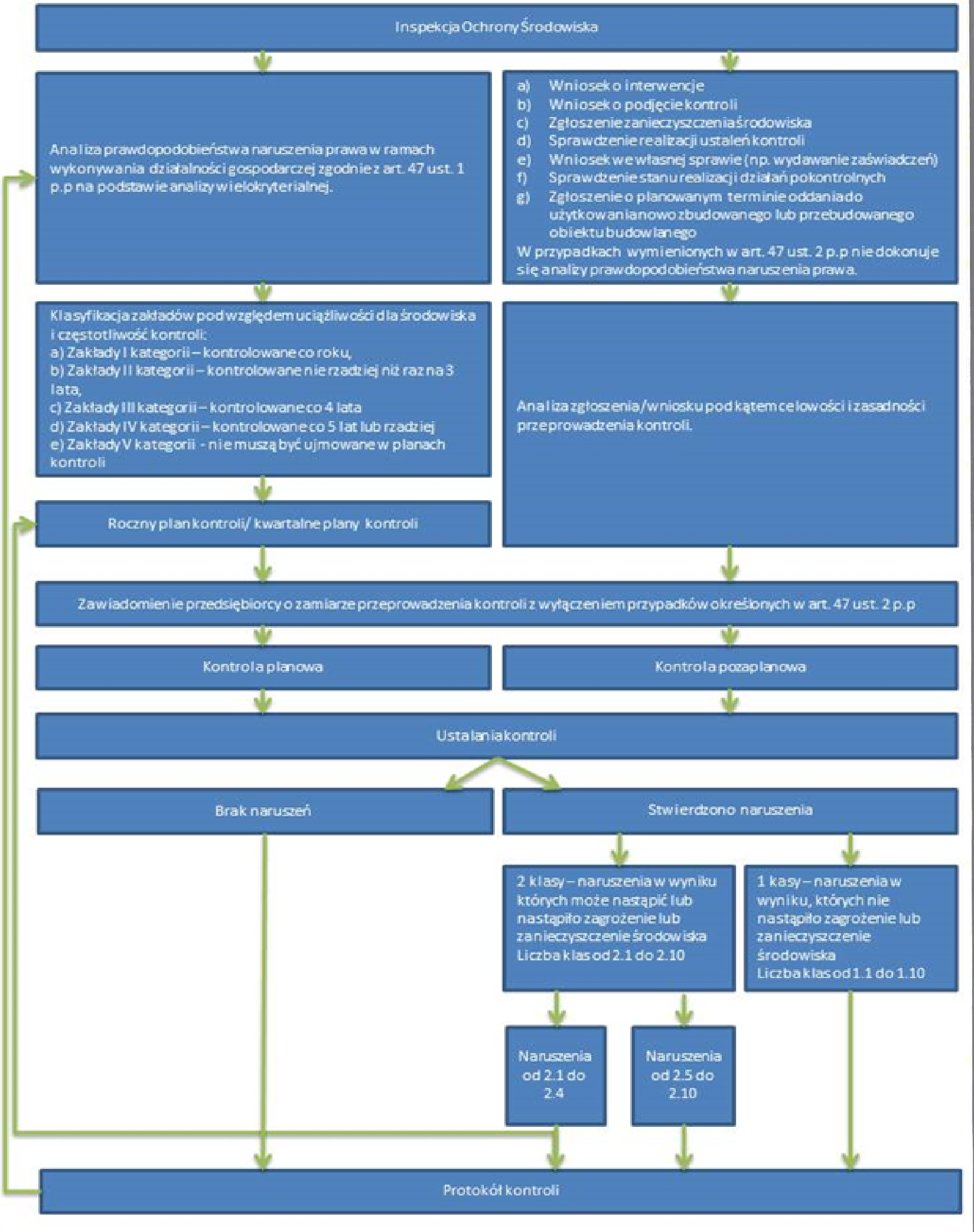 2.3. Działania kontrolne w stosunku do obiektów o podstawowym znaczeniu dla województwa.Do zakładów I kategorii zaliczane są:Zakłady dużego ryzyka wystąpienia poważnej awarii (ZDR);Zakłady przetwarzania zużytego sprzętu elektrycznego i elektronicznego;Instalacje IPPC, których dotyczy Traktat Akcesyjny;Zakłady, które przetwarzają odpady sprowadzane z zagranicy, wymagające pozwolenia zintegrowanego;Wielkoprzemysłowe fermy tuczu trzody chlewnej wymagające pozwolenia zintegrowanego.Do zakładów II kategorii zaliczane są:Zakłady zwiększonego ryzyka wystąpienia poważnej awarii (ZZR);Zakłady podlegające rozporządzeniu nr 166/2006 Parlamentu Europejskiego i Rady w sprawie PRTR, inne niż zaliczone do kategorii I;Oczyszczalnie ścieków powyżej 2000 RLM;Instalacje eksploatowane bez wymaganych pozwoleń, zaliczone do przedsięwzięć mogących znacząco oddziaływać na środowisko, dla których sporządzenie raportu oddziaływaniu na środowisko jest obowiązkowe;Zakłady nie spełniające warunków pozwoleń, zaliczone do przedsięwzięć mogących znacząco oddziaływać na środowisko, dla których sporządzenie raportu o oddziaływaniu na środowisko jest obowiązkowe;Zakłady nie realizujące zarządzeń pokontrolnych, zaliczone do przedsięwzięć mogących znacząco oddziaływać na środowisko, dla których sporządzenie raportu o oddziaływaniu na środowisko jest obowiązkowe.W roku 2018  pośród 712 zrealizowanych kontroli z wyjazdem w teren, Inspekcja Ochrony Środowiska w Bydgoszczy przeprowadziła  54 kontrole (planowe i pozaplanowe) zakładów I kategorii, z czego 22 stanowiły kontrole z naruszeniem.W toku przeprowadzonych kontroli zakładów I kategorii: udzielono 7 pouczeń;nałożono 13 grzywien w postaci mandatu karnego na łączną kwotę 4500 zł;wydano 12 zarządzeń pokontrolnych;skierowano 5 wystąpień do organów administracji rządowej lub/i samorządowej;wydano 4 decyzje wymierzające administracyjne kary pieniężne.Pośród kontroli zakładów I kategorii, najczęściej stwierdzanymi naruszeniami były:nierealizowanie obowiązków mających na celu przeciwdziałanie poważnym awariom;naruszenie warunków posiadanego pozwolenia zintegrowanego w zakresie  przeprowadzania badań wody lub ścieków, zmiany sposobu zagospodarowania gnojowicy, przekroczenia ilości zużywanej paszy na potrzeby Fermy Trzody Chlewnej, przekroczenia dopuszczalnej normy emisji hałasu,nierzetelne prowadzenie ewidencji ilościowo-jakościowej odpadów,niedopełnienie obowiązków sprawozdawczych: niezłożenie w ustawowo określonym terminie zbiorczego zestawienia danych o odpadach, sporządzenie sprawozdania ZSEiE niezgodnie ze stanem rzeczywistym, nieinformowanie WIOŚ w wyznaczonym terminie o wykonaniu zarządzeń pokontrolnych oraz informowanie niezgodnie z prawdą,naruszenie warunków posiadanej decyzji w postaci przekroczenia dozwolonej ilości wytwarzanych odpadów,nieterminowe przekazanie sprawozdania z przeprowadzonego audytu zakładu przetwarzania ZSEiE oraz nieterminowe przeprowadzenie ww. audytu,brak pozytywnie zaopiniowanego planu nawozowego oraz nieprzekazanie planu nawożenia w wymaganym terminie,zanieczyszczenie środowiska poprzez odprowadzanie ścieków przemysłowych do rzeki.Ponadto, wśród 712 kontroli terenowych zrealizowanych w 2018 roku, przeprowadzono 36 kontroli (planowych i pozaplanowych) zakładów II kategorii, z czego 20 z nich stanowiło kontrole z naruszeniem.W toku przeprowadzonych kontroli zakładów II kategorii:udzielono 16 pouczeń;nałożono 10 grzywien w postaci mandatu karnego na łączną kwotę 4400 zł;wydano 13 zarządzeń pokontrolnych;skierowano 10 wystąpień do organów administracji rządowej lub/i samorządowej;wydano 8 decyzji wymierzających administracyjne kary pieniężne.Pośród kontroli zakładów II kategorii, najczęściej stwierdzanymi naruszeniami były:nierzetelne sporządzanie raportów o wielkości emisji gazów cieplarnianych i innych substancji wprowadzanych do powietrza,nieprawidłowe zgłoszenia instalacji lub brak informacji o planowanym terminie oddania instalacji do użytkowania,nieprzedkładanie wyników pomiarów okresowych,niedopełnienie obowiązków sprawozdawczych: nierzetelne sporządzanie sprawozdań oraz przekazywanie sprawozdań po ustawowo określonym terminie,nieprowadzenie ewidencji ilościowo-jakościowej wytwarzanych odpadów oraz prowadzenie jej w sposób nierzetelny,zbieranie odpadów bez wymaganego zezwolenia,gospodarowanie odpadami niezgodnie z posiadanym zezwoleniem,naruszenie warunków posiadanego pozwolenia zintegrowanego w zakresie wykonywania pomiarów, magazynowania odpadów niezgodnie z warunkami określonymi w pozwoleniu, przekroczenie dopuszczalnej normy emisji hałasu,naruszenie warunków posiadanego pozwolenia wodno-prawnego,wytwarzanie odpadów z instalacji bez wymaganej decyzji,zanieczyszczenie środowiska poprzez wylewanie ścieków do rzeki,prowadzenie składowiska niezgodnie z decyzją zatwierdzającą instrukcję prowadzenia składowiska,unieszkodliwianie odpadów bez wymaganego zezwolenia,zły stan techniczny urządzeń do oczyszczania ścieków,stosowanie komunalnych osadów ściekowych na terenach leśnych.2.4. Rozpatrywanie skarg i wniosków o podjęcie interwencji w 2018 r. W roku 2018 z obszaru województwa kujawsko – pomorskiego, wpłynęło do tut. Inspektoratu 397 zgłoszeń interwencyjnych, z czego 92 z nich stanowiły sprawy, które skierowano do WIOŚ niezgodnie z właściwością, w związku z czym zostały przekazane organom stosownie do posiadanych kompetencji. WIOŚ w Bydgoszczy zrealizował 305 spraw we własnym zakresie, poprzez przeprowadzenie kontroli, wizji lokalnych, pomiarów i analiz. Jednocześnie należy zwrócić uwagę, że część wniosków o interwencję zostało zrealizowanych w ramach kontroli planowych. 	Zakres kontroli interwencyjnych zrealizowanych na terenie województwa kujawsko – pomorskiego przedstawia się następująco:110 interwencji w zakresie gospodarki odpadami,67 interwencji w zakresie ochrony przed hałasem,58 interwencji w zakresie ochrony powietrza,51 interwencji w zakresie gospodarki wodno-ściekowej, 19 pozostałych interwencji (m.in. w zakresie promieniowania elektromagnetycznego, gospodarki nawozami i inne).Ponadto złożono 64 wnioski, dotyczące uciążliwości zapachowej. W stosunku do 2017 roku ilość zrealizowanych interwencji  w roku 2018, w zakresie:gospodarki odpadami wzrosła o 33 %,ochrony przed hałasem wzrosła o 33 %, ochrony powietrza wzrosła o 32 %,gospodarki wodno-ściekowej spadła o 14 %. Wśród zrealizowanych zadań znajdują się również działania, które podjęto w związku z problem dotyczącym pożarów odpadów oraz miejsc nielegalnego magazynowania odpadów. Należy podkreślić, że zdecydowana większość wniosków o podjęcie interwencji, które wpłynęły w 2018 roku do tut. Inspektoratu, dotyczyła działalności podmiotów zaliczanych do zakładów IV i V kategorii.W przypadku zakładów przemysłowych I bądź II kategorii, nieliczne interwencje związane były z powstałą w zakładzie awarią. Wojewódzki Inspektorat Ochrony Środowiska w Bydgoszczy zazwyczaj otrzymywał informację o zdarzeniu oraz o planowanych działaniach naprawczych bezpośrednio od przedstawicieli zakładu. 3. Zakłady zwiększonego i dużego ryzyka wystąpienia poważnej awarii przemysłowej (ZZD i ZDR) na terenie województwa kujawsko-pomorskiego.Do zakładów dużego ryzyka wystąpienia poważnej awarii przemysłowej (ZDR) należą:Gas Storage Poland Sp. z o.o., Kawernowy Podziemny Magazyn Gazu „Mogilno”, Palędzie Dolne, 88-314 Józefowo,Inowrocławskie Kopalnie Soli „Solino” S.A., ul. Św. Ducha 26a, 88-100 Inowrocław, Wydział KS i PMRiP „Góra” w Górze,SALINEX Sp. z o.o., Magazyn Gazu Płynnego, Szarlej 18, 88-150 Kruszwica,Gaspol S.A. Region Północny Rozlewnia Gazu Płynnego, 87-500 Starorypin,BAŁTYKGAZ Sp. z o.o. Centrum Regionalne Północ, Magazyn Gazu Skroplonego, ul. Ołowiana 41, 85-461 Bydgoszcz,BARTER S.A. Regionalne Centrum Dystrybucji Gazu, Rozlewnia Gazu Płynnego, ul. Portowa 8, 85-757 Bydgoszcz,ANWIL S.A., ul. Toruńska 222, 87-805 Włocławek,PERN S.A., Baza Paliw nr 2 w Nowej Wsi Wielkiej, ul. Przemysłowa 1, 86-060 Nowa Wieś Wielka,PERN S.A., Baza Paliw nr 11 w Zamku Bierzgłowskim, ul. Łukasiewicza 1, 87-152 Łubianka,SALINEX Sp. z o.o. Magazyn Gazu Płynnego, ul. Gazowa 14, 88-192 Piechcin,ORLEN S.A., Zakład PTA we Włocławku, Krzywa Góra 13, 15, 17, ul. Toruńska 302, 87-800 Włocławek.Do zakładów zwiększonego ryzyka wystąpienia poważnej awarii przemysłowej (ZZR) należą:Zakłady Tłuszczowe „KRUSZWICA” S.A., ul. Niepodległości 42, 88-150 Kruszwica,OIL-GAZ GROUP Sp. z o.o. Rozlewnia Gazu Płynnego, Zdziersk 1a gm. Łabiszyn,D&R Dispersions and Resins Sp. z o.o., ul. Duninowska 9, 87-800 Włocławek,MONDI Świecie S.A., ul. Bydgoska 1, 86-100 Świecie,HIRSCH – POL, ul. Krucza 30, 86-031 Osielsko,CIECH Pianki Sp. z o.o., ul. Hutnicza 113, 85-825 Bydgoszcz,Tłocznia Gazu Włocławek Tłocznia gazu spółki SGT Europol Gaz S.A., 87-732 Gąbinek,Dzwonnik Gaz Sp. z o.o. z siedzibą w Wierzchucinku 2, 86-014 Sicienko.Wojewódzki Inspektorat Ochrony Środowiska w Bydgoszczy w 2018 roku, nie zarejestrował wystąpienia zdarzenia kwalifikowanego jako poważna awaria przemysłowa. 4. Zadania Inspekcji Ochrony Środowiska przewidziane  do realizacji w 2019 r.Za najważniejsze zadania stałe w działalności kontrolnej przewidziane do realizacji w 2019 r. wskazano: kontrole planowe polegające na sprawdzeniu wypełniania obowiązków wynikających z przepisów prawa oraz decyzji administracyjnych przez zakłady dla których częstotliwość kontroli została określona przepisami prawa,kontrole planowe w zakładach skontrolowanych w poprzednim roku, w których stwierdzono naruszenia, w wyniku których może nastąpić lub nastąpiło zagrożenie lub zanieczyszczenie środowiska,kontrole planowe, których realizacja umożliwia przygotowanie raportów, sprawozdań i realizację zadań kontrolnych wynikających z zawartych porozumień,kontrole pozaplanowe,sporządzanie raportów i informacji, oraz przekazywanie ich społeczeństwu i organom RP,podejmowanie działań mających na celu likwidację szarej strefy w ochronie środowiska oraz wykrywanie wykroczeń i przestępstw przeciwko środowisku,natomiast za najważniejsze zadania dotyczące gospodarki odpadami uznano:kontrole planowe polegające na sprawdzeniu wypełniania obowiązków wynikających z przepisów dotyczących gospodarki odpadami oraz decyzji administracyjnych przez podmioty, dla których częstotliwość kontroli wynika z przepisów prawa,kontrole planowe u podmiotów prowadzących działalność gospodarczą w zakresie gospodarki odpadami, skontrolowanych w poprzednim roku, w których stwierdzono naruszenia, w wyniku których może nastąpić lub nastąpiło zagrożenie lub zanieczyszczenie środowiska,kontrole planowe, których realizacja umożliwia przygotowanie raportów, sprawozdań i realizację zadań kontrolnych wynikających z planowanych cykli kontrolnych czy wystąpienia problemu w danym obszarze gospodarki odpadami,kontrole pozaplanowe w zakresie przestrzegania przepisów dotyczących gospodarki odpadami, w tym kontrole podmiotów, co do których występuje uzasadnione podejrzenie prowadzenia działalności w zakresie gospodarki odpadami wbrew przepisom i w godzinach nocnych (w sposób zorganizowany)podejmowanie działań mających na celu wykrywanie wykroczeń i przestępstw w obszarze gospodarki odpadami, w tym w zakresie nielegalnego międzynarodowego przemieszczania odpadów,kontrolę prawidłowości realizacji międzynarodowego przemieszczania odpadów, w tym niebezpiecznych, w szczególności poprzez kontrolę instalacji wytwarzającychlub przetwarzających te odpady,szkolenie służb kontrolujących transgraniczne przemieszczanie odpadów oraz prowadzenie wspólnych akcji inspekcyjnych z Krajową Administracją Skarbową, Strażą Graniczną, Inspekcją Transportu Drogowego, Policją,sporządzanie raportów i informacji w zakresie gospodarki odpadami oraz przekazywanie ich do publicznej wiadomości oraz organom właściwym.Zakres kontroli realizowanych przez Inspekcję Ochrony Środowiska w 2019 r. Zgodnie z „Wytycznymi do planowania działalności organów Inspekcji Ochrony Środowiska w 2019 r .” kontrole Inspekcji Ochrony Środowiska są realizowane w zakresie: wykonywania zadań określonych w programach ochrony powietrza i planach działań krótkoterminowych,spełniania wymagań przez producentów i użytkowników produktów zawierających lotne związki organiczne – farby i lakiery przeznaczone do malowania budynków
i ich elementów wykończeniowych, wyposażeniowych oraz związanych z budynkami
i tymi elementami konstrukcji oraz mieszaniny do odnawiania pojazdów,przestrzegania przepisów dotyczących substancji kontrolowanych, nowych substancji oraz fluorowanych gazów cieplarnianych,  przestrzegania przepisów ustawy z dnia 20 lipca 2017 r. Prawo wodne (Dz. U. z 2018 r. poz. 2268 z późn. zm.), w zakresie warunków korzystania ze środowiska dotyczących ilości pobieranej wody oraz ilości i jakości ścieków wprowadzanych do wód lub do ziemi, określonych w pozwoleniach wodnoprawnych i pozwoleniach zintegrowanych, stosowania Programu działań, o którym mowa w ustawie z dnia 20 lipca 2017 r. Prawo wodne (Dz. U. z 2018 r. poz. 2268 z późn. zm.), przez podmioty prowadzące produkcję 
rolną oraz działalność w ramach której są przechowywane odchody zwierzęce lub stosowane nawozy, obowiązane do stosowania Programu działań, określonym w ustawie z dnia 10 lipca 2007 r. o nawozach i nawożeniu (Dz. U. z 2018 r. poz. 1259 z późn. zm.),wynikającym z Porozumienia z dnia 20 stycznia 2015 r. w sprawie współdziałania Państwowej Inspekcji Sanitarnej, Państwowej Inspekcji Ochrony Roślin i Nasiennictwa, Inspekcji Jakości Handlowej Artykułów Rolno-Spożywczych, Inspekcji Ochrony Środowiska w zakresie zapewnienia bezpieczeństwa produkcji pierwotnej żywności pochodzenia roślinnego, zawartości siarki w ciężkim oleju opałowym oraz w oleju do silników statków żeglugi śródlądowej,przestrzegania wymagań ochrony środowiska przez prowadzących instalacje wymagające uzyskania pozwolenia zintegrowanego,emisji hałasu do środowiska,emisji gazów i pyłów do powietrza, poziomów pól elektromagnetycznych, zgodności wykorzystania przez użytkowników zasobów genetycznych i tradycyjnej wiedzy związanej z zasobami genetycznymi z uzgodnionymi warunkami dostępu oraz podziału korzyści z ich wykorzystania zgodnie z ustawą z dnia 19 lipca 2016 r. o dostępie do zasobów genetycznych i podziale korzyści z ich wykorzystania (Dz. U. z 2016 r. poz. 1340),kolekcji lub ich części zarejestrowanych w rejestrze kolekcji zgodnie z ustawą z dnia 19 lipca 2016 r. o dostępie do zasobów genetycznych i podziale korzyści z ich wykorzystania,przestrzegania przepisów w zakresie gospodarki odpadami przez podmioty prowadzące działalność w zakresie zbierania odpadów, przetwarzania odpadów w miejscach stwarzających ryzyko wystąpienia pożaru,przestrzegania przepisów dotyczących odzysku odpadów poza instalacjami i urządzeniami w miejscach niekorzystnie przekształconych i rekultywowanych z wykorzystaniem odpadów (wyrobiska pożwirowe, pokopalniane itp.),przestrzegania przepisów dotyczących gospodarki odpadami przez podmioty wytwarzające odpady drewnianych podkładów kolejowych oraz przetwarzających te odpady,zagospodarowania odpadów azbestu usuwanych z pokryć dachowych, instalacji i innych urządzeń i konstrukcji, zgodnie z przepisami w zakresie gospodarki odpadami,realizacji obowiązków wynikających z przepisów oraz decyzji administracyjnych przez prowadzących składowiska odpadów, w tym przestrzeganie zakazu kierowania odpadów biodegradowalnych oraz przepisów rozporządzenia Ministra Gospodarki z dnia 16 lipca 2015 r. w sprawie dopuszczania odpadów do składowania na składowiskach (Dz. U. z 2015 r. poz. 1277),przestrzegania przez transportujących odpady przepisów ustawy z dnia 14 grudnia 2012 r. o odpadach oraz rozporządzenia Ministra Środowiska z dnia 7 października 2016 r. w sprawie szczegółowych wymagań dla transportu odpadów (Dz. U. z 2016 r. poz. 1742) – udział w kontrolach z innymi organami,stosowania przepisów ustawy z dnia 10 lipca 2008 r. o odpadach wydobywczych
(Dz. U. z 2017 r. poz. 1849),przestrzegania przepisów ustawy z dnia 24 kwietnia 2009 r. o bateriach
i akumulatorach (Dz. U. z 2016 r. poz. 1803, z późn. zm.),przestrzegania przez podmioty zajmujące się obrotem na rynku sprzętem elektrycznym i elektronicznym oraz gospodarowaniem zużytym sprzętem wymagań, wynikających z ustawy z dnia 11 września 2015 r. o zużytym sprzęcie elektrycznym i elektronicznym (Dz. U. z 2018 r. poz. 1466),przestrzegania przez podmioty wymagań wynikających z ustawy z dnia 20 stycznia 2005 r. o recyklingu pojazdów wycofanych z eksploatacji (Dz. U. z 2018 r. poz. 578), nielegalnej działalności w zakresie gospodarki odpadami we współpracy z organami ścigania,oceny realizacji zadania ujętego w Krajowym planie gospodarki odpadami 2010 „Rekultywacja terenów zanieczyszczonych i zdegradowanych składowaniem niebezpiecznych odpadów przemysłowych” przewidywanego do wykonania w latach 2009–2010,przestrzegania przepisów o gospodarce opakowaniami i odpadami opakowaniowymi,zagospodarowania osadów ściekowych,selektywnego zbierania olejów odpadowych oraz przekazywanie ich do zagospodarowania pomiotom uprawnionym,postępowania z olejami odpadowymi, w pierwszej kolejności odzysk przez regenerację, a jeśli jest niemożliwy ze względu na stopień zanieczyszczenia poddanie olejów odpadowych innym procesom odzysku.W 2019 roku przewidziano również do realizacji kontrole w ramach 2 ogólnopolskich cykli kontrolnych:  Kontrola w zakresie przestrzegania przez gminy przepisów ustawy o utrzymaniu czystości i porządku w gminach.  Kontrola w zakresie przestrzegania przez podmioty zbierające zużyte baterie i zużyte akumulatory przepisów ustawy o bateriach i akumulatorach oraz ustawy o odpadach.W 2019 roku w planie kontroli przewidziano kontrole podmiotów:Ponadto w bieżącym roku WIOŚ w Bydgoszczy do dnia 31 lipca 2019 r. przyjął 300  wniosków o podjęcie interwencji z czego 77 przekazano zgodnie z właściwością, a pozostałe są realizowane we własnym zakresie.Zakres kontroli interwencyjnych zrealizowanych na terenie województwa kujawsko – pomorskiego przedstawia się następująco:85 w zakresie gospodarki odpadami,49 w zakresie gospodarki wodno-ściekowej,37 w zakresie ochrony przed hałasem,35 w zakresie ochrony powietrza,17 pozostałych (m.in. w zakresie promieniowania elektromagnetycznego, gospodarki nawozami i inne). 6. PODSUMOWANIEZ dniem 1 stycznia 2019 roku, na mocy art. 19 ust. 1 ustawy z dnia 20 lipca 2018 r. o zmianie ustawy o Inspekcji Ochrony Środowiska, pracownicy Wydziałów i Działów Monitoringu Środowiska oraz Laboratorium WIOŚ w Bydgoszczy stali się pracownikami Głównego Inspektoratu Ochrony Środowiska, który przejął zadania w zakresie wykonywania wszystkich prac badawczo-monitoringowych.Działalność Wojewódzkiego Inspektoratu Ochrony Środowiska koncentruje się obecnie głównie na prowadzeniu kontroli podmiotów korzystających ze środowiska.Dynamiczne zmiany, jakie nastąpiły wraz z początkiem 2019 r. w Inspekcji Ochrony Środowiska mają na celu wzrost skuteczności podejmowanych działań oraz zwiększenie ilości prowadzonych kontroli. Od 1 stycznia br. zmianie uległ m. in. sposób realizacji kontroli w zakresie gospodarki odpadami - kontrole takie prowadzone są bez zawiadomienia o zamiarze ich wszczęcia oraz wyłącznie za okazaniem legitymacji służbowej, bez okazania dodatkowego upoważnienia do przeprowadzenia kontroli.  Powoływane są, przez Głównego Inspektora Ochrony Środowiska,  zespoły kontrolne (w skład których wchodzą inspektorzy zatrudnieni w różnych wojewódzkich inspektoratach), realizujące kontrole w szczególnych przypadkach.Zwiększone zostały kwoty administracyjnych kar pieniężnych, wymierzanych za naruszenia zasad korzystania ze środowiska. 	Stosowane rozwiązania mają ułatwić walkę z „szarą strefą”. Postępujący udział "szarej strefy", głównie w gospodarowaniu odpadami, związany jest m.in. z porzucaniem odpadów komunalnych i niebezpiecznych w miejscach na ten cel nieprzeznaczonych (np. wyrobiskach, nielegalnych magazynach, itp.), nielegalnym gospodarowaniem odpadami, odzyskiem i recyklingiem odpadów opakowaniowych, demontażem pojazdów wycofanych z eksploatacji czy nielegalnym przemieszczaniem odpadów z zagranicy, co skutkuje corocznym zmniejszaniem bezpieczeństwa ekologicznego państwa poprzez zanieczyszczanie środowiska z powodu niewłaściwego postępowania z odpadami, jak i przynosi znaczne straty dla gospodarki kraju i dla budżetu państwa z powodu niezapłaconych podatków czy opłat środowiskowych.	Zwiększenie efektywności inspektorów realizujących działania w terenie w sposób bezpośredni znajduje przełożenie na eliminowanie niekorzystnych zjawisk identyfikowanych w obszarze ochrony środowiska, ponieważ realizacja obowiązków przypisanych Inspekcji Ochrony Środowiska służy ochronie środowiska naturalnego, bezpieczeństwu ekologicznemu obywateli na obszarze Rzeczypospolitej Polskiej oraz lepszej realizacji zadań stanowiących zobowiązania unijne. Ponadto skuteczne prowadzenie kontroli w zakresie korzystania ze środowiska zapewnia wzrost konkurencyjności przedsiębiorstw poprzez eliminowanie szarej strefy w gospodarce odpadami. Czynności terenowe (wizje, oględziny, pomiary) są  podstawą do podejmowania większości działań naprawczych, mających na celu eliminowanie występujących nieprawidłowości.  	Na terenie województwa kujawsko-pomorskiego funkcjonuje 282 instalacji wymagających uzyskania pozwolenia zintegrowanego, przeszło 63 tysiące gospodarstw rolnych (w tym przeszło 5 tysięcy z nich położonych jest na terenie występowania przekroczeń wartości dopuszczalnych substancji biogennych), a liczba podmiotów posiadających zezwolenia na zbieranie i przetwarzanie odpadów przekracza 2000.Ewidencja WIOŚ w Bydgoszczy na koniec ubiegłego roku obejmowała 6587 podmiotów, z czego zakwalifikowanych do I kategorii było 48 podmiotów (co stanowi 0,73 %) oraz do II kategorii – 177 (co stanowi 2,69 %). Naruszenia stwierdzone w toku kontroli ww. podmiotów stanowiły około 13 % wszystkich stwierdzonych w 2018 r. Podejmowane działania pokontrolne dotyczyły podmiotów o największym znaczeniu w skali województwa (I i II kategorii ryzyka) w następującym zakresie: pouczenie 				-	10 %mandat karny				-	14,9 %zarządzenia pokontrolne		- 	10,1 %wnioski do organów ścigania		-	9 %wystąpienia do innych organów	-	13 %kara pieniężna 			- 	9,8 %wstrzymanie decyzją			-	50 %Ilość stwierdzanych naruszeń oraz podejmowanych działań pokontrolnych potwierdza, że zakwalifikowane do wyższych kategorii ryzyka podmioty wymagają zwiększonego nadzoru w zakresie przestrzegania obowiązków wynikających z przepisów dotyczących ochrony środowiska. W planie na rok 2019 przewidziano realizację 529 kontroli (w tym 42 kontroli podmiotów I kategorii oraz 49 kontroli podmiotów II kategorii). Obecnie zdecydowaną większość pracy Inspekcji stanowi realizacja kontroli o charakterze interwencyjnym (z uwagi na kierowane do tut. Inspektoratu wnioski o podjęcie interwencji) oraz kontroli podejmowanych w ramach  postępowań dotyczących gospodarki odpadami, prowadzonymi przez właściwe organy ochrony środowiska. Ponadto znacząco zwiększyła się ilość kontroli realizowanych w gospodarstwach rolnych (niezależnie od ich wielkości).Ilość zgłaszanych wniosków o interwencje utrzymuje się stale na wysokim poziomie. Zwraca uwagę fakt, że do WIOŚ w Bydgoszczy zgłaszane są często sprawy, które powinny zostać rozpatrzone przez powołane do tego organy samorządu lokalnego. Wobec stale rosnącej liczby wniosków o interwencje, kierowanych do WIOŚ w Bydgoszczy, należy podkreślić, że uprawnienia do prowadzenia kontroli w zakresie ochrony środowiska,   wynikające z art. 379 ustawy Prawo ochrony środowiska, przysługują także organom ochrony środowiska, tj. wójtom, burmistrzom, prezydentom miast, starostom oraz Marszałkowi Województwa.  Organy te, na podstawie ust. 5 ww. artykułu, mają możliwość wystąpienia do Kujawsko-Pomorskiego Wojewódzkiego Inspektora Ochrony Środowiska o podjęcie odpowiednich działań będących w jego kompetencji, jeżeli w wyniku kontroli organy te stwierdzą naruszenie przez kontrolowany podmiot przepisów o ochronie środowiska lub występuje uzasadnione podejrzenie, że takie naruszenie mogło nastąpić, przekazując dokumentację sprawy.Liczba planowanych kontroli w terenieLiczba planowanych kontroli w terenieLiczba planowanych kontroli w tereniePlanowana rezerwa czasu na inne kontrolew % czasu przeznaczonego na kontroleLiczba inspektorów 
wg stanu na 31.12.2017 r.ogółemkompleksowychproblemowychPlanowana rezerwa czasu na inne kontrolew % czasu przeznaczonego na kontroleLiczba inspektorów 
wg stanu na 31.12.2017 r.4636040340%36w tym:w tym:w tym:w tym:w tym:WIOŚ w BydgoszczyWIOŚ w BydgoszczyWIOŚ w BydgoszczyWIOŚ w BydgoszczyWIOŚ w Bydgoszczy22420204 40%  17Delegatura w ToruniuDelegatura w ToruniuDelegatura w ToruniuDelegatura w ToruniuDelegatura w Toruniu110209040% 9Delegatura we WłocławkuDelegatura we WłocławkuDelegatura we WłocławkuDelegatura we WłocławkuDelegatura we Włocławku1292010940%  10Ilość podmiotów w ewidencji:Ilość podmiotów w ewidencji:kategoria podmiotu województwo kuj.-pom.I48II177III599IV2652V3111suma6587Kategoria ryzyka zakładówLiczba zaplanowanych kontroli w terenie Liczba wykonanych kontroli planowych w terenieLiczba wykonanych kontroli planowych w terenieLiczba kontroli, w których stwierdzono naruszenia wymagań ochrony środowiskaLiczba kontroli, w których stwierdzono naruszenia wymagań ochrony środowiskaLiczba kontroli ogółem, w których stwierdzono naruszenia(Σ naruszeń 
kl. 1+2)Kategoria ryzyka zakładówLiczba zaplanowanych kontroli w terenie Ogółemw tym z pomiaramiklasa 1klasa 2Liczba kontroli ogółem, w których stwierdzono naruszenia(Σ naruszeń 
kl. 1+2)I.4939216319II.602839413III.6243620828IV.22313621681078V.8376624125OGÓŁEM4773223813726163Kategoria ryzyka zakładówLiczba wykonanych kontroli w terenie pozaplanowych w tym interwencyjnychLiczba wykonanych kontroli w terenie pozaplanowych w tym interwencyjnychLiczba wykonanych kontroli w terenie pozaplanowych w tym interwencyjnychLiczba kontroli, w których stwierdzono naruszenia wymagań ochrony środowiskaLiczba kontroli, w których stwierdzono naruszenia wymagań ochrony środowiskaLiczba kontroli ogółem, w których stwierdzono naruszenia(Σ naruszeń 
kl. 1+2)Kategoria ryzyka zakładówogółemw tym interwen-cyjnychw tym z pomiaramiklasa 1klasa 2Liczba kontroli ogółem, w których stwierdzono naruszenia(Σ naruszeń 
kl. 1+2)I.1572213II.1173268III.47391392837IV.1269030533790V.1329824291039OGÓŁEM331241729582177Kategoria ryzyka zakładówDziałania pokontrolneDziałania pokontrolneDziałania pokontrolneDziałania pokontrolneDziałania pokontrolneDziałania pokontrolneDziałania pokontrolneDziałania pokontrolneKategoria ryzyka zakładówpouczeniemandat karnyzarządzenia pokontrolnezalecenia pokontrolnewnioski do organów ściganiawystąpienia do innych organówkara pieniężnawstrzymanie decyzją (ostateczna)I.71311015161II.1610161010170III.4644490333260IV.10863130154431441V.45245313241330OGÓŁEM22215425917111153362Kategoria ryzyka zakładówLiczba zaplanowanych kontroli w terenie Kategoria ryzyka zakładówLiczba zaplanowanych kontroli w terenie I.42II.49III.51IV.245V.142OGÓŁEM529